   ZAŁÓŻ PROFIL ZAUFANY (OBYDWOJE RODZICE)                      PRZEZ BANK                                			 PRZEZ PLATFORME ePUAPhttps://epuap.gov.pl                                  			  POTWIERDŹ DANE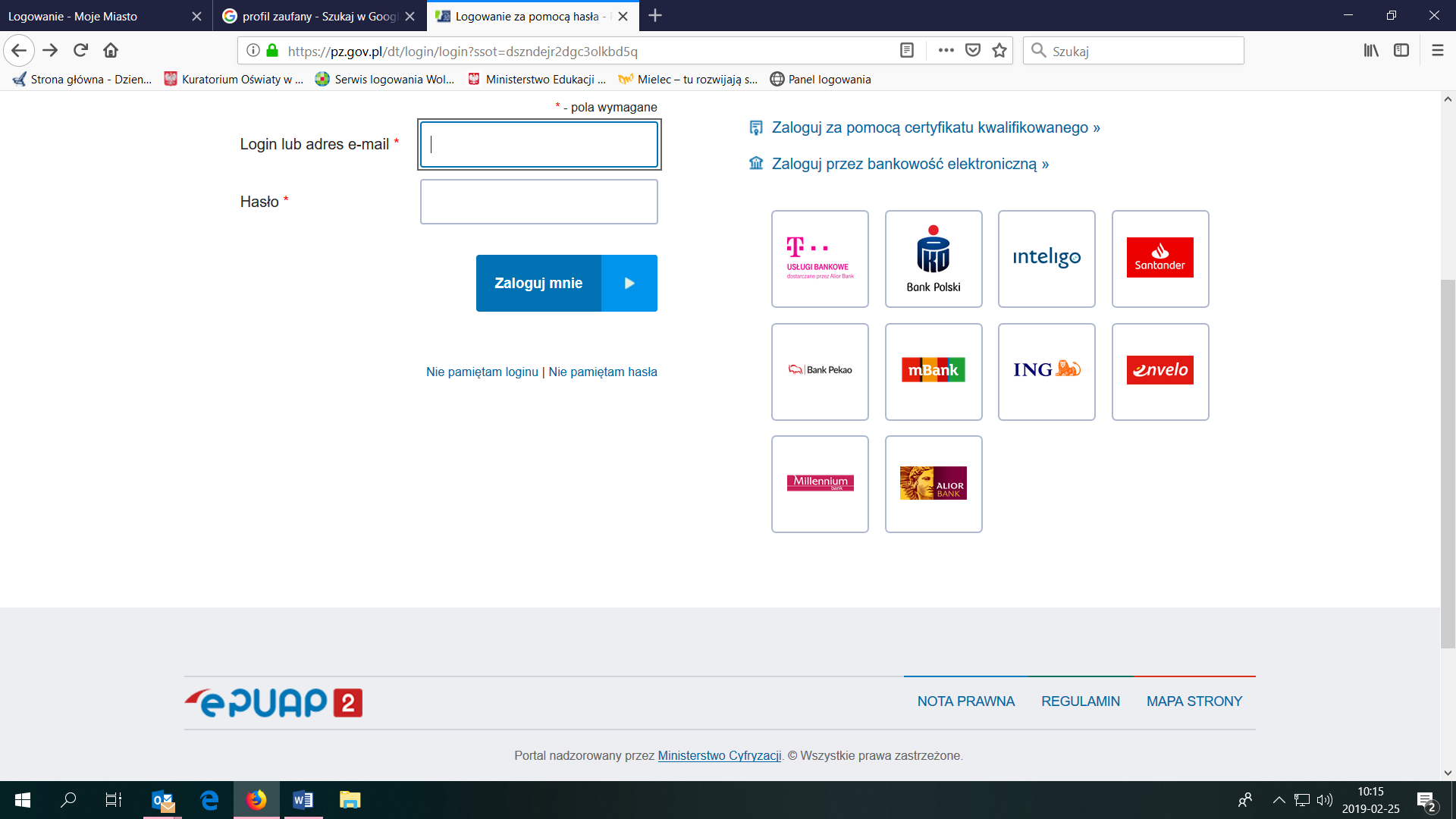    										W URZĘDZIE MIEJSKIM W MIELCU                  WEJDŹ NA STRONĘ I ZALOGUJ SIĘ https://eurzad.um.mielec.pl 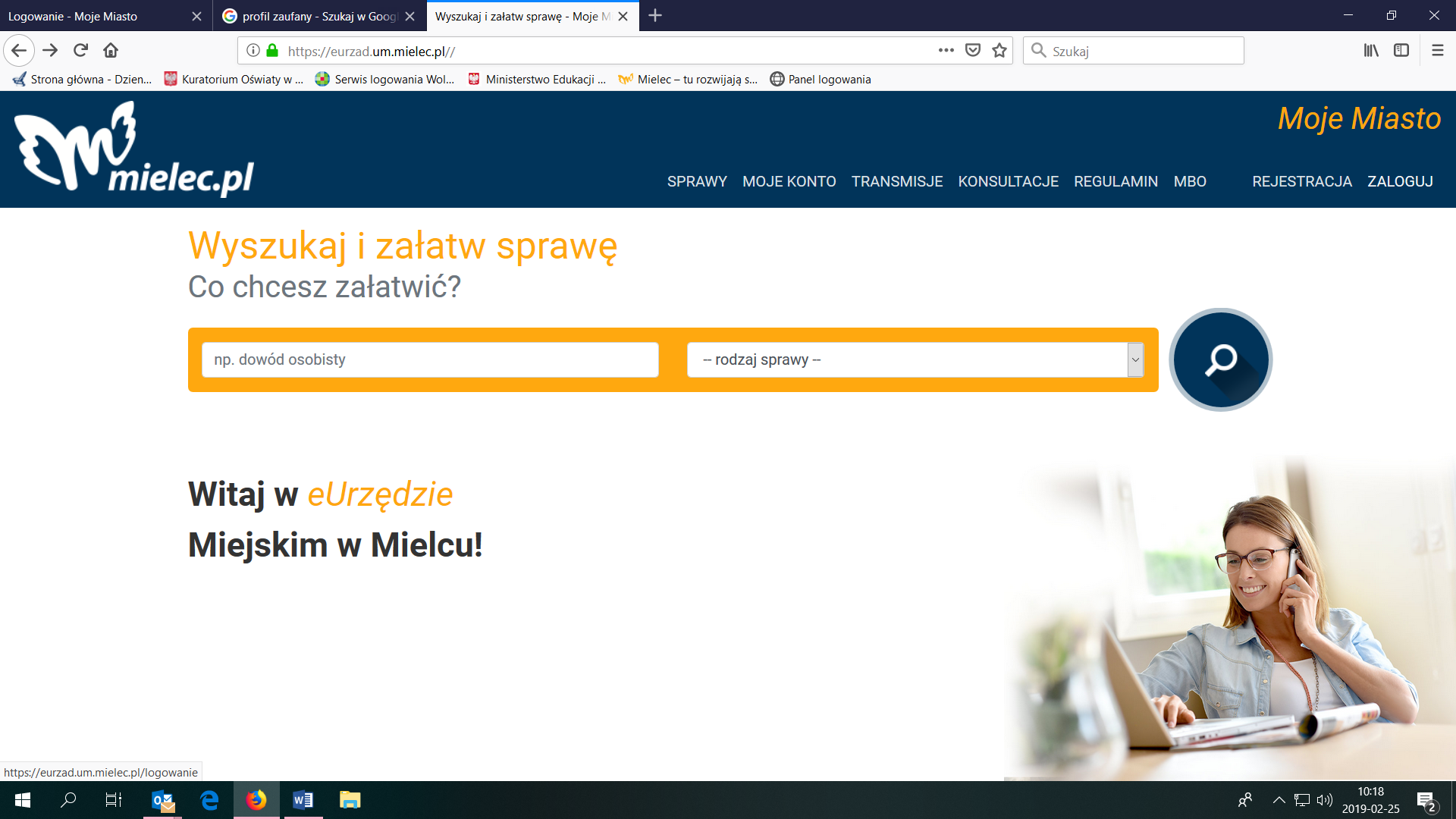 ZALOGUJ SIĘ PROFILEM ZAUFANYM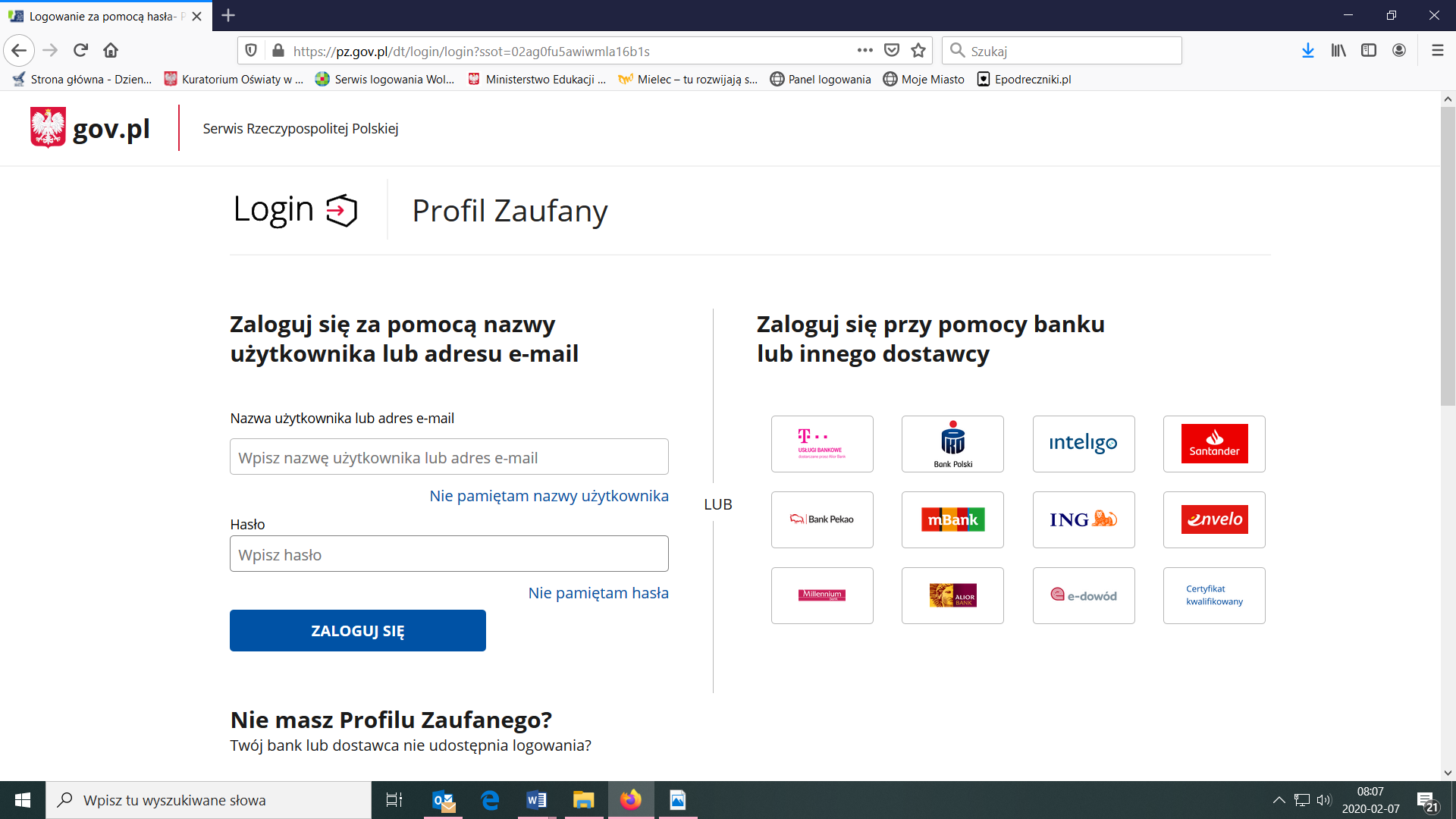 WYBIERZ MOJE KONTO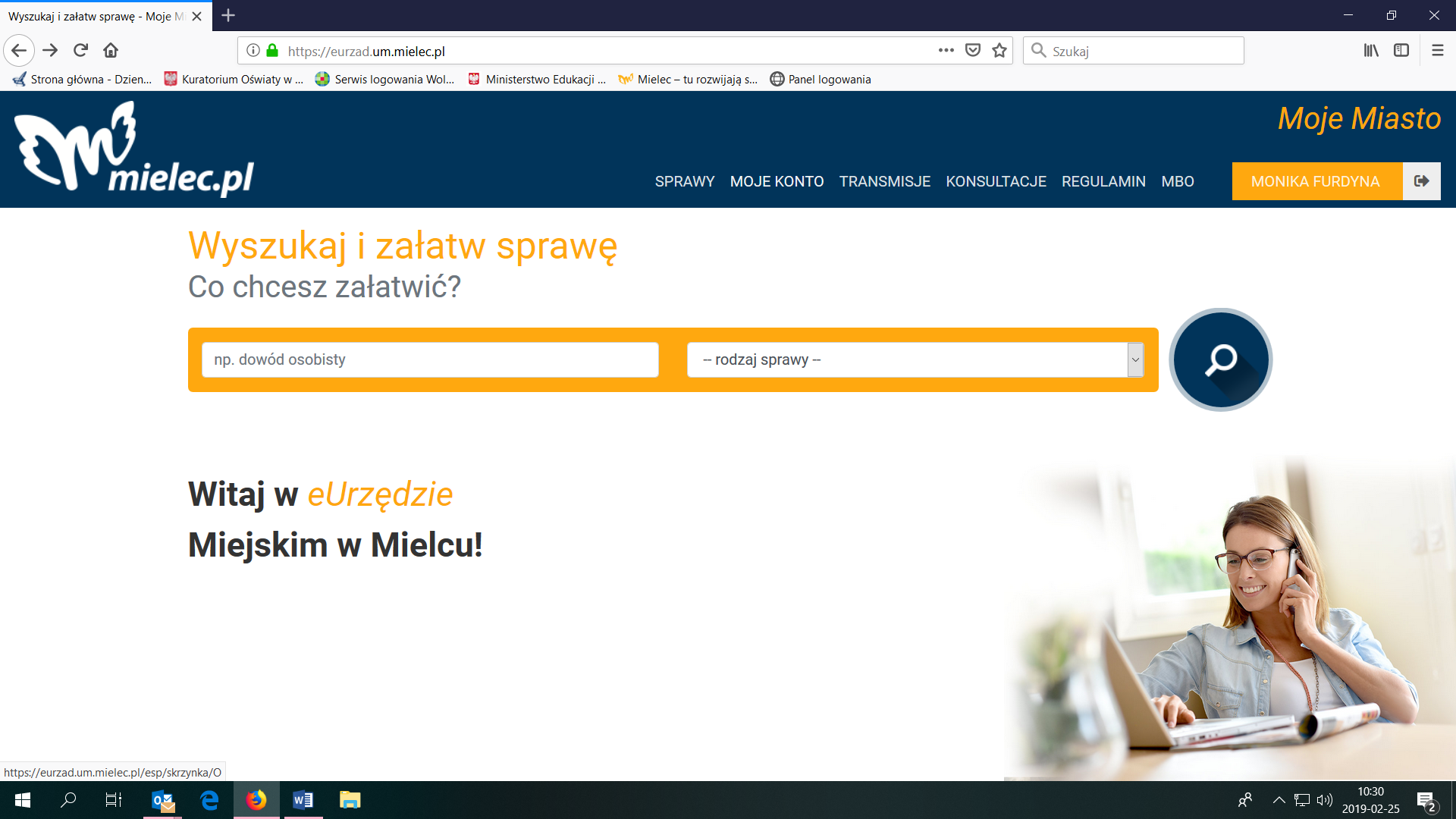 WYBIERZ   EDUKACJA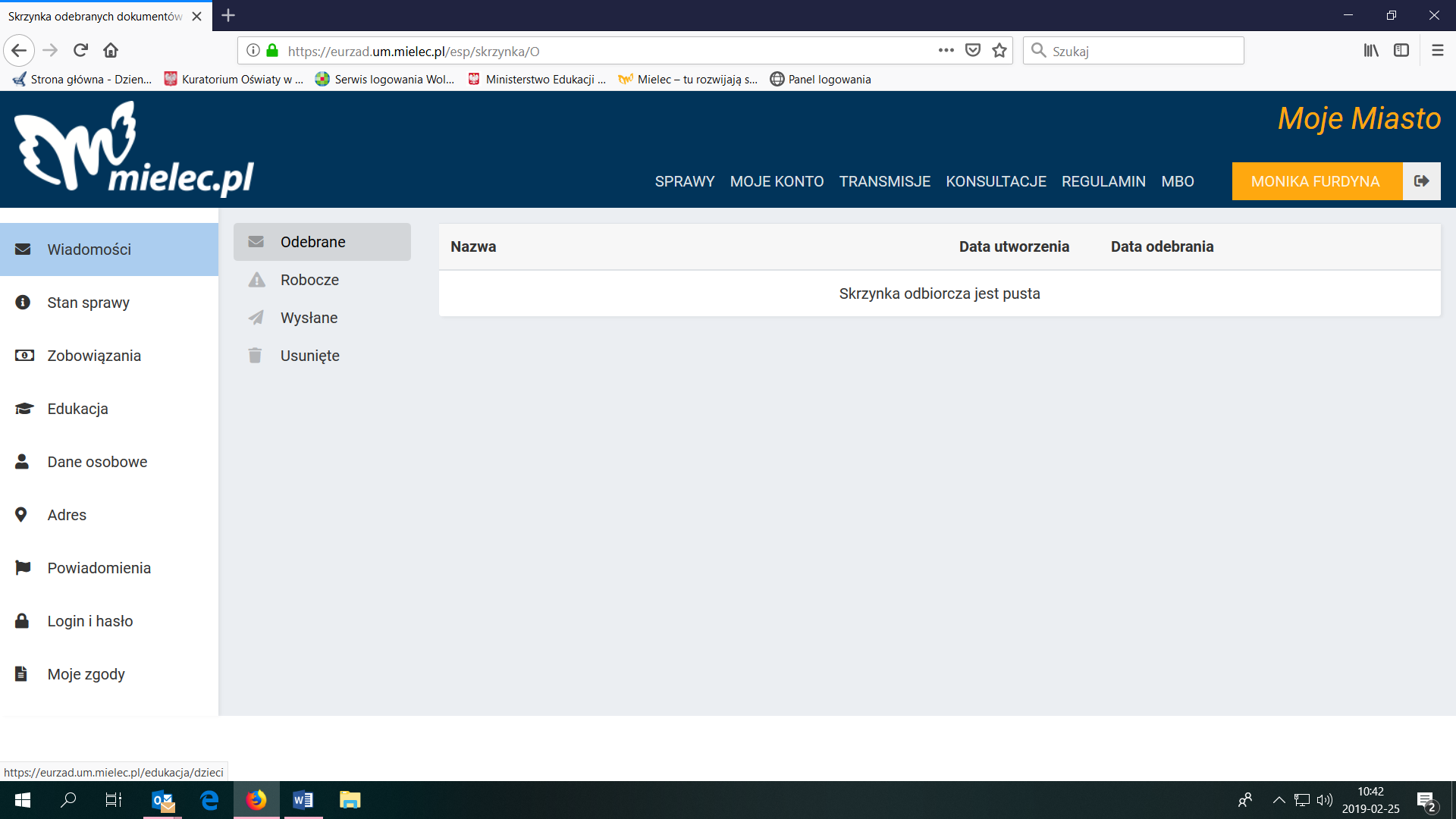 WYBIERZ REJESTRACJĘ DO SZKOŁY PODSTAWOWEJ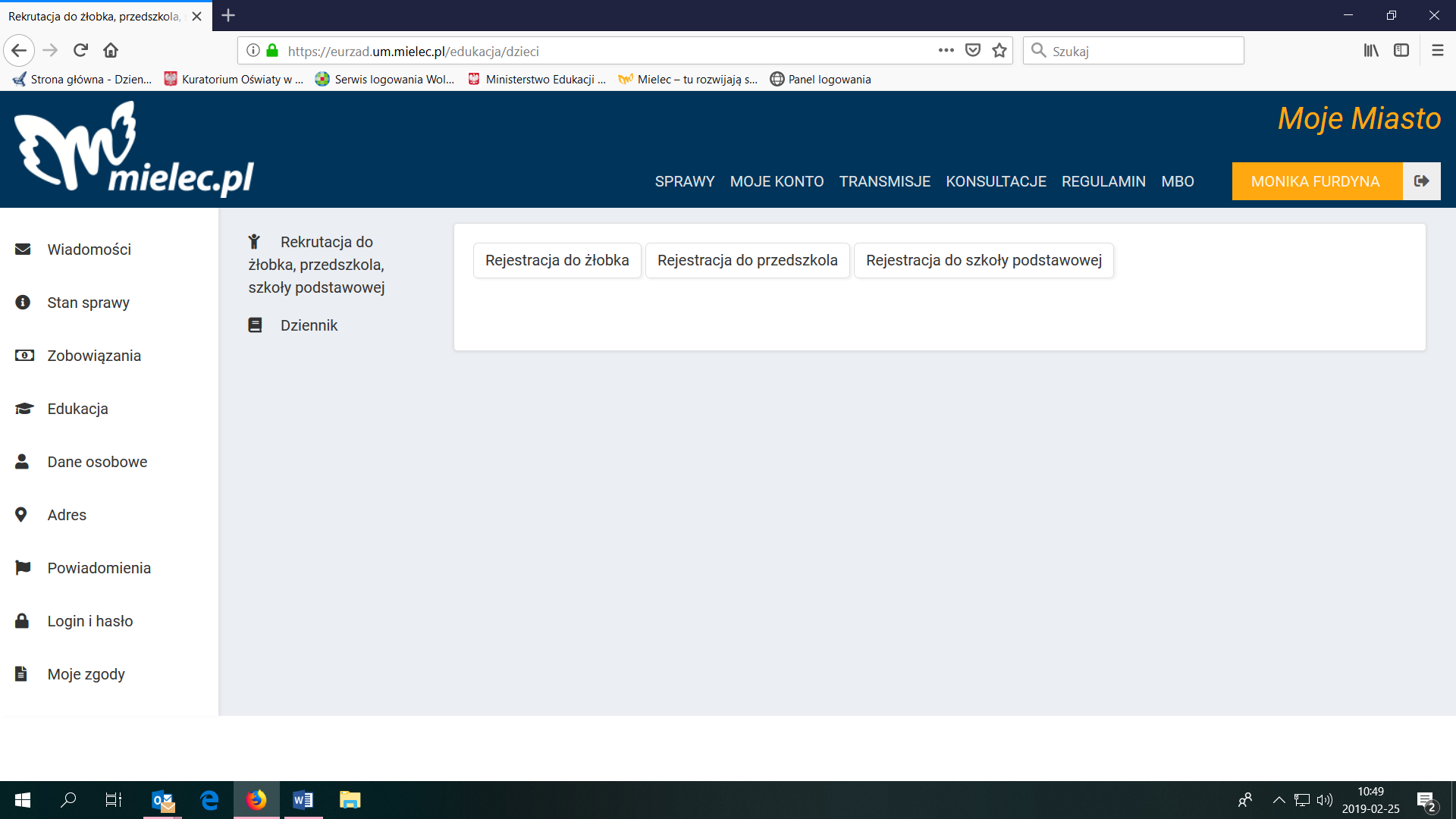             UZUPEŁNIJ DANE  ( POTRZEBNY BĘDZIE NR PESEL DZIECKA)